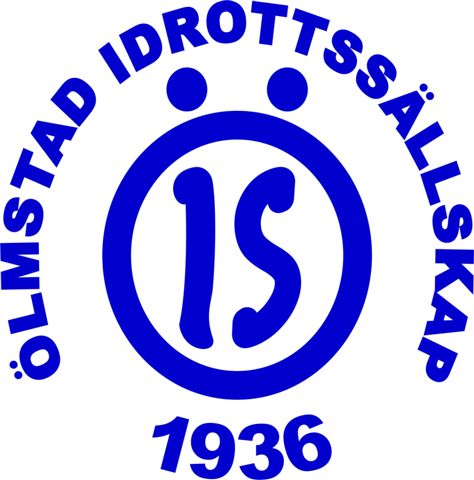 MinnesanteckningarUngdomsfotbollen Ölmstad Idrottssällskap 2019-04-10Närvarande:Inger Carlborg Eskilsson, OrdförandeClaes Bergman, KassörLinda Båge Hemmestad, P06 (vikarierar idag som sekreterare) Ricard Berndtson, F05Sussi Tryggmer, F09
Per Thelin, P07Frånvarande:Maria NorstedtVälkomna 
Ordföranden Inger Carlborg Eskilsson hälsar alla välkomnaFöregående protokoll från styrelsemötet 4/3 gås igenom och punkter ifrån ledarträffen 13/3.Info från huvudstyrelsenEkonomiBank 20 433,66:-Kassa 8 473:-ÖvrigtExpressbildBeslut togs på ledarträffen att vi ska fota alla lag för bilaga till JP. Förslag på datum som skickas till Expressbild:Torsdag 9/5 från kl. 17:30Lördag 11/5 från kl. 10:00Då får alla lag som vill fotograferas komma ombytta, drop in. Samarbete med seniorerna P06: Måndag och Onsdag 17:30-19:00F05: Tisdag 17:15-19:00 (Öis) Torsdag 18:45-20:30 (Vista)P07/08: Tisdag 17:30-19:00 och Torsdag 18:30-20:00P09/10: Måndag 18:30-20:00 och Torsdag 18:00-19:00F09: Måndag 17:30-18:30 och Torsdag 17:30-18:30PF11: Onsdag 17:30-19:00Linda kommer att göra ett schema för alla lagen där dam & herr-lagen kommer att kunna skriva på sig vilken träning dom kommer och gästtränar.
MålvaktsträningSussi kollar med Magnus Linder med torsdag 16/5. Ca 17:30.Sussi återkommer efter att ha talat med honom. Är detta uppskattat kan han komma fler tillfällen.StormatcherSöndag 9 juni, Öis – Nässjö (dam)Lördag 21 september, Öis – Visingsö (herr)Nästa styrelsemöte ska schema för vilket lag som gör vad dessa matcher spikas. FotbollsskolanInfoblad är utskickat till Skärstadskolan, Ölmstadskolan och SolstrålenStart lördag 4 maj kl. 10:00Spelarrådet Vi går igenom protokollet från mötet 18/3VärdegrundTa fram övningar inför kommande föräldramöteNästa ledarträffMåndag 27 maj kl. 18:30 på ÖisVi stämmer av hur starten av säsongen gått.FotbollensdagÄndrat datum så nu är det spikat söndag 8 september Seriematcher denna dag:Öis – Malmbäck (F09/10) kl. 10:00Öis – Norrahammar (P09) kl. 11:30Öis – Mullsjö (P06) kl. 15:00Viktiga papperI korridoren på Öis finns ett brevfack. Där ska alla viktiga papper samlas, viktigt att alla tränare är noga med detta.I detta fack kommer finnas:Färdigifylld domarrekvisitionMatchrapportIcke ifyllda domarrekvisionen Rätt lapp i rätt fack!Påsk-JippoEn påminnelse om detta evenemang som går av stapeln lördag 20 april på elljusspåret på Öis. Detta vill ingen missa!Bollkalle/städ/seniormatcher-schemaInger jobbar på det och de kommer mailas ut inom de närmaste dagarnaNästa styrelsemöte: Torsdag 2 maj kl. 18:30 på Öis